Учитель математики – Орлова Галина БорисовнаМОУ «Рамешковская СОШ»Мониторинг -9 класс (1 этап)Вариант 1Найдите значение выражения  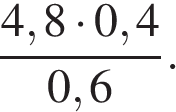 2. Одна из точек, отмеченных на координатной прямой, соответствует числу  Какая это точка?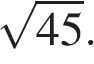 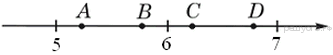 1) точка A       2) точка B         3) точка C        4) точка D3. В какое из следующих выражений можно преобразовать дробь  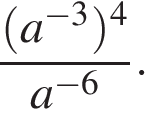          1)           2)             3)             4) 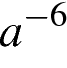 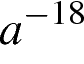 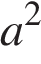 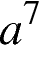 4. Решите уравнение .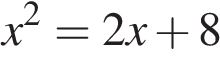 Если корней несколько, запишите их в ответ без пробелов в порядке возрастания.5. Спортивный магазин проводит акцию: «Любая футболка по цене 300 рублей. При покупке двух футболок — скидка на вторую 60%». Сколько рублей придётся заплатить за покупку двух футболок?6. Установите соответствие между функциями и их графиками. Функции  Графики1)  2)  3) 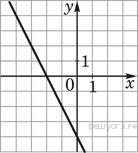 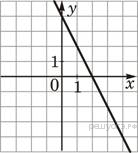 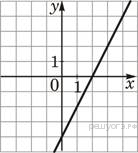 Запишите в ответ цифры, расположив их в порядке, соответствующем буквам:  7. Найдите наименьшее значение x, удовлетворяющее системе неравенств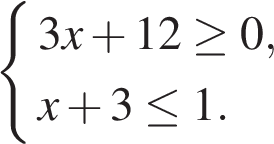 8. Площадь прямоугольного земельного участка равна 9 га, ширина участка равна 150 м. Найдите длину этого участка в метрах.9. Сумма двух углов равнобедренной трапеции равна 220°. Найдите меньший угол трапеции. Ответ дайте в градусах.10. Боковая сторона равнобедренного треугольника равна 34, а основание равно 60. Найдите площадь этого треугольника.11. На клетчатой бумаге с размером клетки 1х1 изображена трапеция. Найдите длину её средней линии.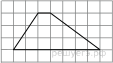 12. Укажите номера верных утверждений: 1) Биссектриса равнобедренного треугольника, проведённая из вершины, противолежащей основанию, делит основание на две равные части.2) В любом прямоугольнике диагонали взаимно перпендикулярны.3) Для точки, лежащей на окружности, расстояние до центра окружности равно радиусу. Если утверждений несколько, запишите их номера в порядке возрастания.13. В таблице приведены нормативы по бегу на 30 метров для учащихся 9-х классов. Какую отметку получит девочка, пробежавшая эту дистанцию за 5,36 секунды?В ответе укажите номер правильного варианта. 1) Отметка «5».    2) Отметка «4».    3) Отметка «3».     4) Норматив не выполнен.14. В фирме «Чистая вода» стоимость (в рублях) колодца из железобетонных колец рассчитывается по формуле  , где   — число колец, установленных при рытье колодца. Пользуясь этой формулой, рассчитайте стоимость колодца из 11 колец.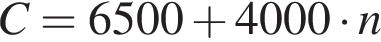 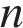 Мониторинг -9 класс (1 этап)Вариант 2Найдите значение выражения  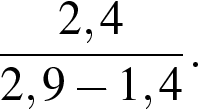 Одна из точек, отмеченных на координатной прямой, соответствует числу  Какая это точка? 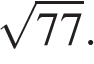 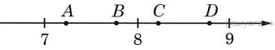 1) точка A    2) точка B     3) точка C      4) точка DПредставьте выражение  в виде степени с основанием x.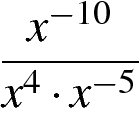 В ответе укажите номер правильного варианта.1)           2)             3)             4) 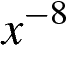 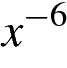 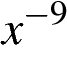 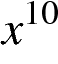  Найдите корни уравнения 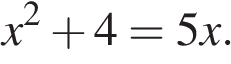 Если корней несколько, запишите их в ответ без пробелов в порядке возрастания.Спортивный магазин проводит акцию. Любая футболка стоит 400 рублей. При покупке двух футболок — скидка на вторую 40%. Сколько рублей придётся заплатить за покупку двух футболок?Установите соответствие между графиками функций и формулами, которые их задают. Функции ГрафикиА)  Б)  В) 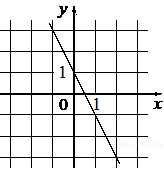 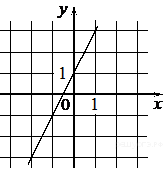 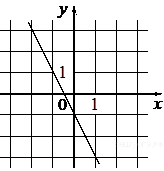 Запишите в ответ цифры, расположив их в порядке, соответствующем буквам: Найдите наибольшее значение , удовлетворяющее системе неравенств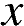 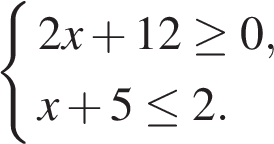 Найдите периметр прямоугольного участка земли, площадь которого равна 800 м2 и одна сторона в 2 раза больше другой. Ответ дайте в метрах.Найдите меньший угол равнобедренной трапеции, если два ее угла относятся как 1:2. Ответ дайте в градусах.Периметр равнобедренного треугольника равен 216, а боковая сторона — 78. Найдите площадь треугольника.На клетчатой бумаге с размером клетки 1х1 изображена трапеция. Найдите её площадь.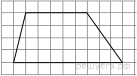 Укажите номера верных утверждений:1) Если три стороны одного треугольника пропорциональны трём сторонам другого треугольника, то треугольники подобны.2) Сумма смежных углов равна 180°.3) Любая высота равнобедренного треугольника является его биссектрисой. Если утверждений несколько, запишите их номера в порядке возрастания.В таблице приведены размеры штрафов за превышение максимальной разрешённой скорости, зафиксированное с помощью средств автоматической фиксации, установленных на территории России на 1 января 2013 года.  Какой штраф должен заплатить владелец автомобиля, зафиксированная скорость которого составила 175 км/ч на участке дороги с максимальной разрешённой скоростью 110 км/ч?В ответе укажите номер правильного варианта. 1) 100 рублей      2) 300 рублей        3) 1000 рублей        4) 2500 рублей фирме «Эх, прокачу!» стоимость поездки на такси (в рублях) рассчитывается по формуле C = 150 + 11 · (t − 5), где t — длительность поездки, выраженная в минутах (t > 5). Пользуясь этой формулой, рассчитайте стоимость 14-минутной поездки.А) y = −2x − 4Б) y = −2x + 4В) y= 2x − 4АБВМальчикиМальчикиМальчикиДевочкиДевочкиДевочкиОтметка«5»«4»«3»«5»«4»«3»Время, секунды4,64,95,35,05,55,9            1) y = −2x − 1   2) y = −2x + 13) y= 2x + 1АБВПревышение скорости, км/ч11 − 2021 − 4041 − 6061 и болееРазмер штрафа, руб.10030010002500